SST204 - La santé et sécurité et la dynamique des relations de travailAutres commentaires:Évaluation du travail écrit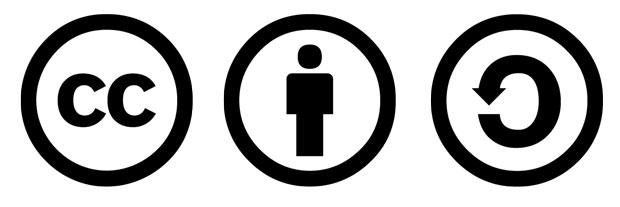 Mills, L. (2019)	Denis, C., Service de soutien à la formationCritèresIndicateursInsuffisantInférieur (Acceptable)Conforme (Bien)Supérieur (Excellent)Les éléments essentiels de la problématique en SST choisie sont présentésLes aspects de la problématique retenue sont pertinents dans le cadre du cours.Les aspects de la problématique retenue sont généralement peu pertinents dans le cadre du cours ou sont mal intégrésau propos.Les aspects de la problématique retenue sont pertinents dans le cadre du cours. Néanmoins, certains aspects sonterronés.Les aspects de la problématique retenue sont pertinents dans le cadre du cours.Les aspects théoriques sont clairs et pertinents dans le cadre du cours. Ils favorisent la compréhension des enjeux.Les éléments essentiels de la problématique en SST choisie sont présentésLes aspects de la problématique retenue sont pertinents dans le cadre du cours.0-34-67-89-10Les éléments essentiels des aspects touchant les acteurs sociaux en lien avec la SST sont présentésLe traitement des aspects impliquant les acteurs sociaux et la SST sont bien compris dans le cadre du cours.Les aspects impliquant les acteurs sociaux et la SST retenus sont généralement peu pertinents dans le cadre du cours ou sont mal intégrés enlien avec la problématique retenueLes aspects impliquant les acteurs sociaux et la SST retenus sont pertinents dans le cadre de la problématique retenue. Toutefois, certains aspects sontmanquants ou erronésLes aspects impliquant les acteurs sociaux et la SST retenus sont pertinents dans le cadre de la problématique retenue.Les acteurs sont présentés de manière claire et les informations sont pertinentes dans le cadre du cours. Ils favorisent la compréhension de laproblématique retenue.Les éléments essentiels des aspects touchant les acteurs sociaux en lien avec la SST sont présentésLe traitement des aspects impliquant les acteurs sociaux et la SST sont bien compris dans le cadre du cours.0-34-67-89-10Présentation adéquate du texteToutes les sections demandées (introduction, conclusion, table des matières, auteurs et bibliographies) sont présentesPlus de l’une des sections demandées (introduction, conclusion, table des matières, auteurs et bibliographies) sont absentes du travail écrit.Certaines lacunes sont notées dans les sections demandées (introduction, conclusion, table des matières, auteurs et bibliographies) et/ou, absence d’unesection.La majorité des sections demandées (introduction, conclusion, table des matières, auteurs et bibliographies) sont conformes aux exigences.Toutes les sections demandées (introduction, conclusion, table des matières, auteurs et bibliographies) sont présentes et sont conformes auxexigences.Présentation adéquate du texteToutes les sections demandées (introduction, conclusion, table des matières, auteurs et bibliographies) sont présentes0-2345RésultatRésultat0-1415-1818,5-2021-25